SEJARAH DAN KONTRIBUSILEGIUN VETERAN REPUBLIK INDONESIA (LVRI) DI BANTEN TAHUN 1945-1949 MSKRIPSIDiajukan Sebagai Salah Satu SyaratUntuk Memperoleh Gelar Sarjana Humaniora (S.Hum) Pada Fakultas Ushuluddin, dan Adab Jurusan Sejarah Peradan Islam Universitas Islam Negeri Sultan Maulana Hasanuddin Banten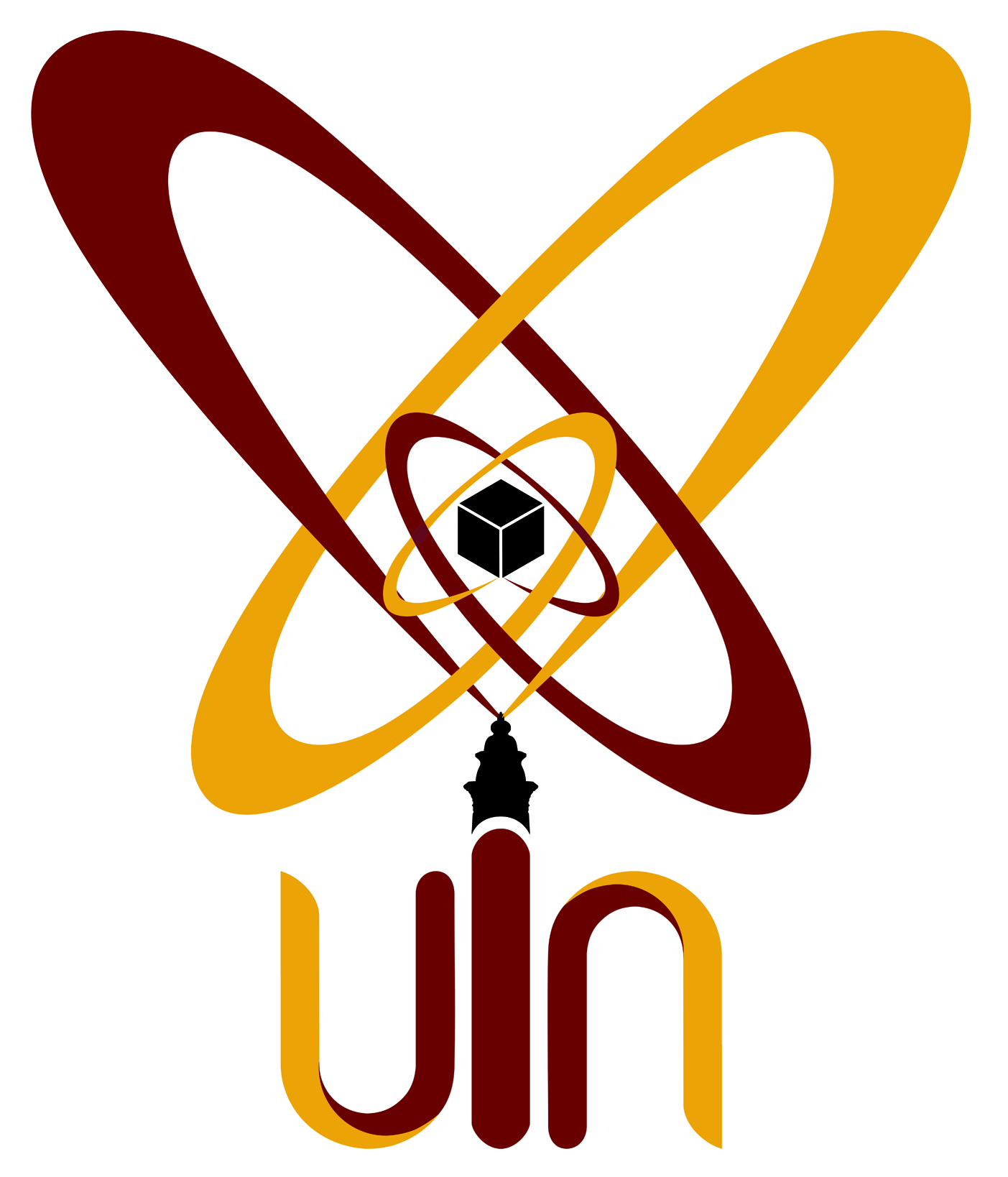 Oleh :IMRON122400318JURUSAN SEJARAH DAN KEBUDAYAAN ISLAMFAKULTAS USHULUDDIN DAN ADABINSTITUT AGAMA ISLAM NEGERI“SULTAN MAULANA HASANUDDIN” BANTENTAHUN AKADEMIK 2018